REUNIÓN SECRETARÍA DE SALUD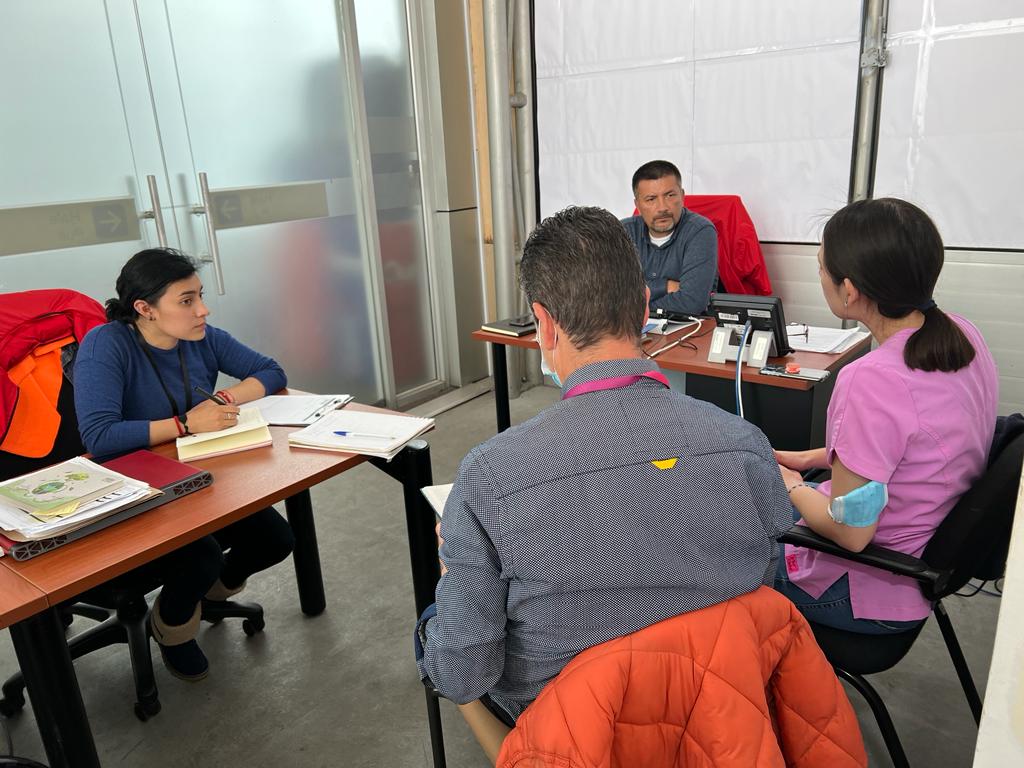 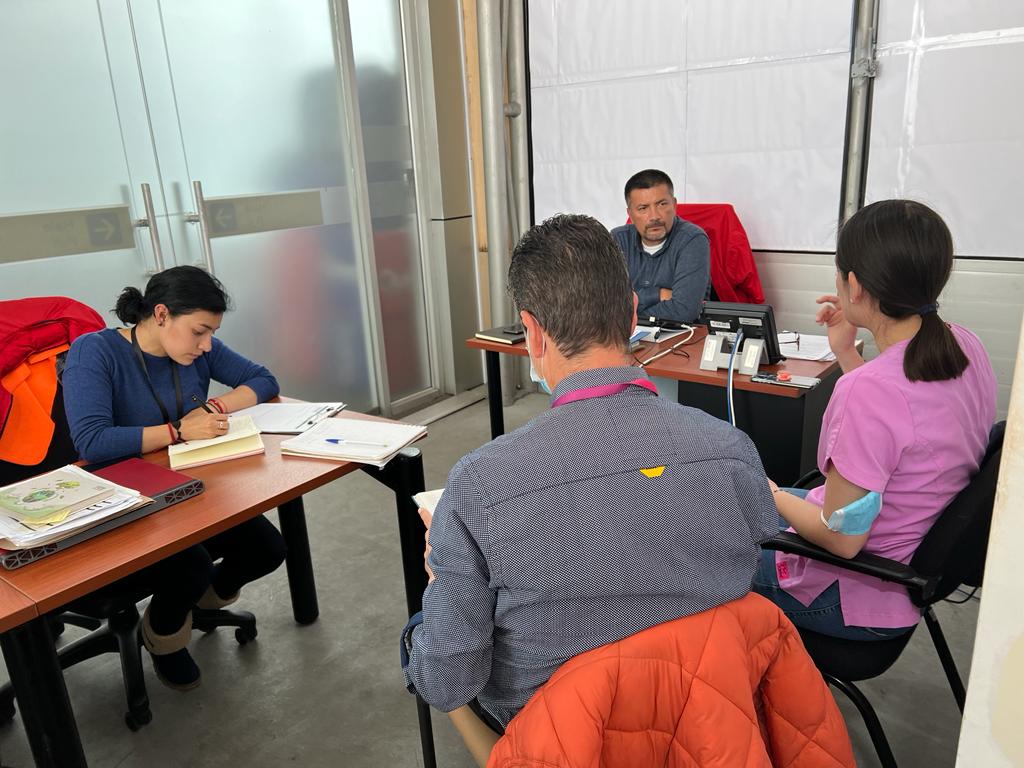 